Important Tips :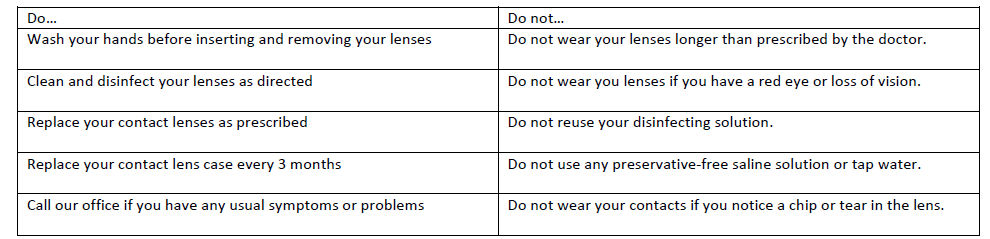 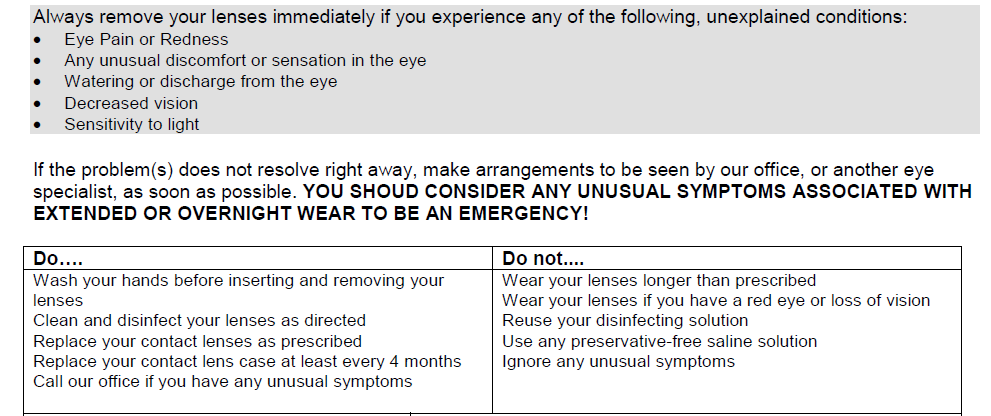 